MODELO DE FORMULÁRIO DE ACOMPANHAMENTO DE ATIVIDADES COMPLEMENTARESAluno: 	Matrícula:	 Curso:  		Ano: 		Semestre:  	* Acrescentar quantas linhas forem necessárias.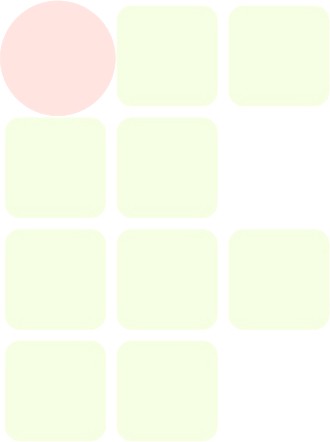  	, 	de 	de 	,Aluno	Coordenação do CursoOBS: Anexar cópia autenticada dos documentos comprobatórios das Atividades Complementares conforme determinação do art.10 do Regulamento Norteador das Atividades ComplementaresPREENCHIDO PELO ALUNOPREENCHIDO PELO ALUNOPREENCHIDO PELA COORDENAÇÃO DO CURSOPREENCHIDO PELA COORDENAÇÃO DO CURSOPREENCHIDO PELA COORDENAÇÃO DO CURSOPREENCHIDO PELA COORDENAÇÃO DO CURSOParecer Favorável (Sim/Não)Tipo de Atividade RelacionadaTipo de Atividade RelacionadaTipo de Atividade RelacionadaDescriçãoCHDeclaradaParecer Favorável (Sim/Não)ENSINO (CHConsiderada)PESQUISA (CHConsiderada)EXTENSÃO (CHConsiderada)TOTAL PARCIALTOTAL PARCIALTOTAL PARCIALTOTAL GERALTOTAL GERALTOTAL GERAL